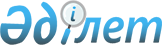 О признании утратившим силу решения Меркенского районного маслихата от 01 марта 2017 года №14-11 "О внесении изменения в решение Меркенского районного маслихата от 20 мая 2016 года №3-5 "О предоставлении помощи на приобретение топлива специалистам организаций социального обеспечения, образования, культуры, спорта и ветеринарии проживающим и работающим в сельских населенных пунктах"Решение Меркенского районного маслихата Жамбылской области от 2 мая 2023 года № 2-4. Зарегистрировано Департаментом юстиции Жамбылской области 4 мая 2023 года № 5014
      В соответствии со статьей 27 Закона Республики Казахстан "О правовых актах" Меркенский районный маслихат РЕШИЛ:
      1. Признать утратившим силу решение Меркенского районного маслихата "О внесении изменения в решение Меркенского районного маслихата от 20 мая 2016 года №3-5 "О предоставлении помощи на приобретение топлива специалистам организаций социального обеспечения, образования, культуры, спорта и ветеринарии проживающим и работающим в сельских населенных пунктах" от 01 марта 2017 года №14-11 (зарегистрировано в Реестре государственной регистрации нормативных правовых актов за №3364).
      2. Настоящее решение вводится в действие по истечении десяти календарных дней после дня его первого официального опубликования.
					© 2012. РГП на ПХВ «Институт законодательства и правовой информации Республики Казахстан» Министерства юстиции Республики Казахстан
				
      Председатель Меркенского 

      районного маслихата 

М. Кокрекбаев
